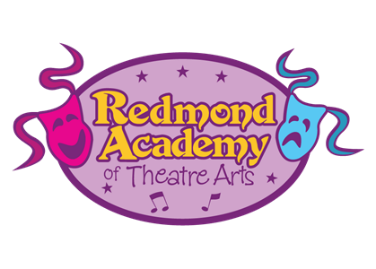 Redmond Academy of Theatre ArtsApplication for full or partial program scholarshipPlease complete and email this form to Alison Brandon board secretary, at ratasecretary@gmail.com with a cc’ to alison_brandon@icloud.com, or return a hard copy to the business desk at Studio B.Thank you for applying for a scholarship at the Redmond Academy of Theatre Arts.  Casting decisions are not dependent on scholarship status.  You will be informed of the board’s decision as soon as possible.  If you have any questions please email Alison Brandon at ratasecretary@gmail.om and alison_brandon@icloud.comStudent NameParent/guardian nameAddressParent phone numberParent emailClass or show for which the student needs a scholarshipDoes your student need a full or half scholarship?Please describe the reason your student needs a scholarship